Slanic MoldovaHotel Perla 4*Tarife standard 2020 (02.01.2020 – 31.12.2020)REZERVARILE SE ACHITA INTEGRAL IN 48 ORE DE LA CONFIRMARE.Tariful/camera este calculat pentru 2 persoane si include:Mic dejunSub 10 camere, grad de ocupare, micul dejun este tip continental;Peste 10 camere, grad de ocupare, micul dejun este tip bufet.Internet Wifi in toate spatiile hotelului;Acces la zona SPA (piscina apa dulce, bazin cu apa sarata, sauna umeda, sauna uscata, sala de fitness)Parcare, in limita disponibilitatii.Tariful nu include taxa de statiune iar aceasta este in valoare de 3 LEI/zi/persoana si va fi suportata de catre agentia colaboratoare sau de catre client direct la receptia hotelului.*Micul dejun suplimentar este in valoare de 46 lei/adult/noapte si 23 lei/copil/noapte.  *Pat suplimentar =>46 lei/noapte.Cel de-al treilea adult cazat in camere de tip JUNIOR SUITE/APARTAMENT achita 92LEI/noapte(reprezentand 46 LEI supliment adult si 46 LEI mic-dejun)*Nu se accepta ca cel de-al treilea adult sa fie cazat in camera DUBLA SAU SINGLETarife  si suplimente copii: *0-6.99 ani-beneficiaza de gratuitate*7-13.99 ani-achita 23 LEI/noapte/mic-dejun si 46 LEI/noapte-pat suplimantar*Copii trecuti  de varsta de 14 ani sunt considerati adulti si vor achita 46 LEI/noapte/pat suplimentar si 46 LEI/noapte/mic-dejun.Respiră din nou!1-30 iunie 2020165 lei/persoană/noapte – loc în camera dublăPachetul include:Cazare cu mic dejun de tipul room service Acces gratuit sauna umedă și uscatăAcces gratuity sauna Perla2 proceduri profilaxie respiratorie/zi/pers.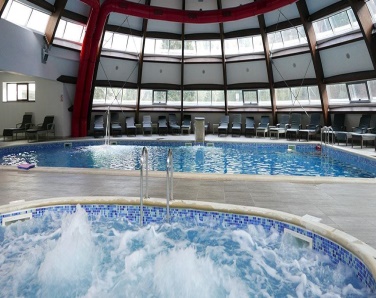 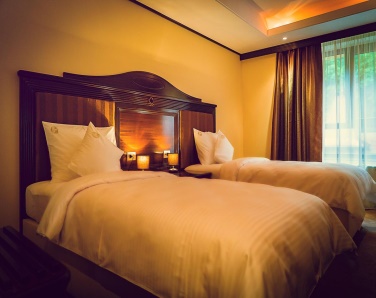 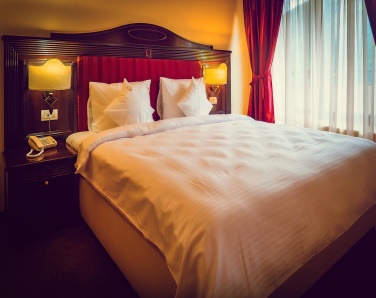 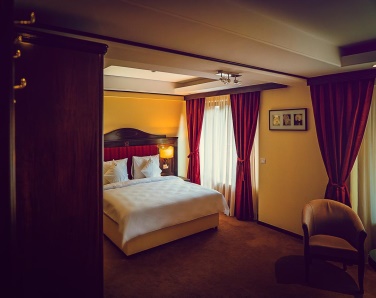 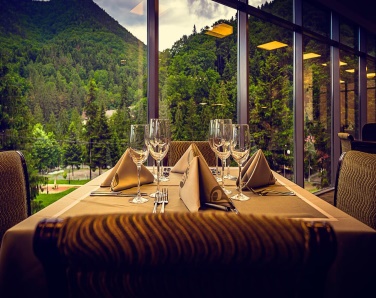 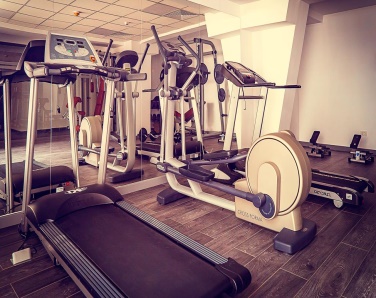 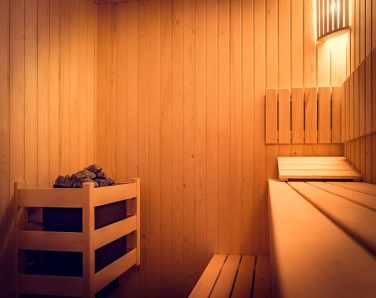 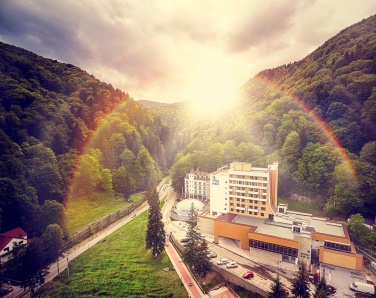 Tip de cameraTarif LEICamera single (1 pax)305Camera dubla (2 pax)330Junior suite (2 pax)400Apartament (2 pax)470